R u MAD?   - ‘Are You Making A Difference?’ 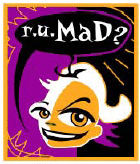 R u Mad? was initially developed by the former Education Foundation (bourne) as an innovative learning framework that allowed school students to develop and implement  a project in response to their passions, aspirations and concerns about their community or the wider world. The Bank of I.D.E.A.S. has maintained the legacy established by the Education Foundation and promoted and supported the application of R u MAD?  not just by schools, but also by communities wanting to find a creative way to engage their young people in in youth-led community action. Young people are encouraged and supported to engage in the following simple processes- conversation, brainstorming, research, project design, action and evaluation – students come up with ideas based on their passions and interests and implement their project. There are two levels of madness-Participation in a MAD Day.Creation of a longer term MAD project.A MAD Day is a one-day activity that allows schools and/or communities to explore the concepts of youth action and awareness to create positive change in the community. A MAD Day helps to introduce the concepts of youth participation in the community in a way that is fun and engaging. Most importantly, it develops a day of action that empowers young people to discover that small acts can Make A Difference. A MAD long term project operate over an extended period of time and allow greater engagement. . For more information and access to the R u MAD? Framework, tools and resources, contact Bank of I.D.E.A.S. – www.bankofideas.com.au 